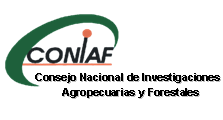 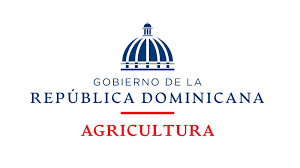 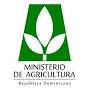 Consejo Nacional de Investigaciones Agropecuarias y Forestales CONIAFDirección EjecutivaDivisión de Planificación y DesarrolloInforme Consolidado Octubre 2023INFORME CONSOLIDADO DE ACTIVIDADES SEPTIEMBRE 2023FORMULACION DE POLÍTICAS PÚBLICAS PARA EL DESARROLLO DEL SECTOR AGROPECUARIO Y FORESTAL.FORMULACION DE POLITICAS PÚBLICASEl CONIAF elabora documentos de políticas públicas Agropecuaria y Forestal, con la finalidad de dar respuestas a las necesidades del sector agropecuario y forestal y el subsector de investigación y transferencia tecnológica. Como atribución principal, en el año 2022 el CONIAF definió dentro de su plan estratégico 2021-2024, continuar con los trabajos de formulación de políticas públicas para la investigación en el sector agropecuario y forestal.  1.2.  PUBLICACIÓN DE POLITICAS PÚBLICAS. En el mes de octubre la institución inició la socialización del documento de políticas para el establecimiento del Programa Nacional de Investigación Agropecuaria y Forestal (PNIAF-RD).  Se inicio dicha socialización, con la presentación a tomadores de decisiones.II. SECTOR AGROPECUARIO Y FORESTAL CON FINANCIAMIENTO PARA PROYECTOS DE INVESTIGACIÓN AGROPECUARIA Y FORESTAL.En el Plan Estratégico 2021-2024 se priorizó financiar investigaciones para la generación y/o validación de tecnologías apropiadas que mejoren el acceso y asequibilidad de la canasta básica alimentaria de origen nacional y competitividad de la agroexportación. Continuamos con la gestión de asignación de recursos ante el Ministerio de Agricultura para llevar a cabo proyectos de investigación agropecuaria y forestal.2.1.  PROYECTO SANIDAD E INNOVACIÓN (DR-L1137)(Contrato de Préstamo No. 4909/OC-DR. (Ministerio de Agricultura – CONIAF)Este proyecto será ejecutado por el Ministerio de Agricultura y gestionado por el CONIAF. Se realizará con el préstamo otorgado por el Banco Interamericano de Desarrollo (BID). Se recibieron 41 propuestas de investigación que abarcan 10 instituciones de investigación en unos doce rubros, tales como: aguacate, arroz, avicultura, apicultura, banano, cacao, café, invernaderos, mango, uva, pitahaya y plátano. Las propuestas fueron evaluadas tanto por el equipo técnico del CONIAF, con por evaluadores externos contratados por el BID. De acuerdo con los criterios de evaluación definidos, se seleccionaron 18 propuestas de investigaciones que lograron las mayores calificaciones de los parámetros establecidos.Se esta en el proceso de formalizar contratos de ejecución con las instituciones ganadoras.III. PROGRAMA DE VALIDACIÓN Y TRANSFERENCIA DE TECNOLOGÍA EN 15 RUBROS, 7 DE LA CANASTA BÁSICA ALIMENTARIA Y 8 CON VOCACIÓN EXPORTADORA, PRIORIZADOS POR EL MINISTERIO DE AGRICULTURA.La finalidad del programa es validar y transferir tecnologías investigadas por el SINIAF a los técnicos extensionista y productores calificados de las diferentes zonas de producción del país, de preferencia las más pobres, donde se establecen las parcelas de validación, demostrativas. Durante este mes de octubre se continuaron las actividades de visitas de seguimiento y realización de labores culturales de las parcelas de transferencia instaladas, así como nuevas instalaciones programadas. Además, se continúa con las actividades culturales, selección de nuevas parcelas, así como los procesos de selección de parcelas, control fitosanitario y control de malezas. 3.1. ACTIVIDADES DE SEGUIMIENTO Y TRANSFERENCIAS DE TECNOLOGÍA A TÉCNICOS EXTENSIONISTAS.En el mes de octubre se realizaron nueve (9) visitas de seguimiento a las parcelas de validación instaladas, incluyendo una (1) transferencia en pastos realizada en Batey 4, Neyba, y una transferencia (1) en el cultivo de yuca, realizada en Dajabón. En ambas actividades participaron 48 técnicos, incluyendo 5 mujeres y 43 hombres.  El detalle de estas actividades es el siguiente:9-12/10/2023: Visita de seguimiento y de realización de actividades varias para la siembra de la parcela de aguacate en Hondo Valle, Elías Piña.11/10/2023: Visita a un productor de Santiago Rodríguez, para selección de terreno para la instalación de parcela de pasto. Se visito dicho productor de ovino/caprino y se coordino realizar un presupuesto para iniciar la parcela en enero, ya en la misma se encuentra sembrado de maíz. 12/10/2023: Transferencia de tecnología en el cultivo de yuca en Dajabón. Se realizó una presentación a los técnicos de la regional noroeste que hasta la fecha se han realizado en parcela yuca (la cual tiene 5 meses de edad). Participaron un total de 33 técnicos, incluyendo 29 hombres y 4 mujeres.11-12/10/2023: Visita de coordinación e instalación de parcela demostrativa de Arroz en Nisibòn de Higüey y programar capacitación en tecnología en Batata previo instalación de parcela demostrativa en Batey Baiguá en San Rafael de Yuma, Higüey.11/10/2023: Visita de seguimiento a parcela demostrativa de Banano en Mao, y control de malezas.19/10/2023: Transferencia de tecnologías en producción de pastos para ovinos/caprinos. Con productores de la zona de Batey 4, Neyba. Con esta actividad se deja concluida esta parcela de validación y transferencia.19-20/10/2023: Visita y establecimiento(siembra) parcela demostrativa en Batata en San Rafael de Yuma, Baiguá, Higüey.20/10/2023: Se realizó visita de seguimiento a la poda realizada a la parcela de mango, en la comunidad del manguito (colonia de Neyba).IV. METAS PRESIDENCIALES Se colocó en el portal de METAS el informe ejecutivo mensual correspondiente al mes de octubre. En ese sentido, la institución está al día con estos informes.V.  FORTALECIMIENTO INSTITUCIONALDurante el mes de octubre se realizaron las siguientes actividades que contribuyeron al fortalecimiento de la institución:17/10/2023: La División de RR. HH. junto a los encargados departamentales y divisiones, participaron el taller CAF impartido por la analista Glenys Díaz del Ministerio de Administración Pública.25/10/2023: La División de RR. HH. en coordinación con el Comité Mixto de Seguridad y Salud en el Trabajo (CMSST), participaron en el Simulacro Nacional de Evacuación organizado por el Centro de Operaciones de Emergencia (COE).26/10/2023: Las divisiones de RR. HH. y Planificación y Desarrollo se reunieron para verificar el monitoreo de los acuerdos de desempeño realizado por los encargados departamentales y verificar si los mismos están alineados a los Planes Operativos Anuales (POA).VI.  OTRAS ACTIVIDADESNo se realizaron otras actividades conexas al fortalecimiento de las áreas misionales y de apoyo.                       Preparado por:		     	                                  Aprobado por:	__________________________________________                                       _________________________________      Carlos Sanquintín Beras             	                                     Ana María Barceló LaroccaEnc. Div. Planificación y Desarrollo			                              Directora Ejecutiva 